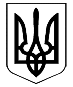 УКРАЇНАКОЛОМИЙСЬКА РАЙОННА ДЕРЖАВНА АДМІНІСТРАЦІЯІВАНО-ФРАНКІВСЬКОЇ ОБЛАСТІР О З П О Р Я Д Ж Е Н Н ЯВід 11.02.2015		                  м. Коломия				№39Про внесення змін до розпорядженнярайдержадміністрації  від 28.08.2014 р. №270/81-р  «Про плановий контингентучнів у спеціалізованих  мистецькихнавчальних закладах району»Відповідно до Закону України «Про позашкільну освіту», п. 6.4. Положення про початковий спеціалізований мистецький навчальний заклад (школу естетичного виховання) затверджене  наказом Міністерства культури і мистецтв України від 06.08.2001р.  № 523, зареєстрованим в Міністерстві юстиції України 10.09.2001р. за № 803/5994,  постанови Кабінету Міністрів України від 06.07.1992р. №374 «Про плату за навчання  у державних школах естетичного виховання дітей», постанови Кабінету Міністрів України               від 25.03.1997р. №260 «Про встановлення розміру плати за навчання у державних школах естетичного виховання дітей» та ст. 22, 41 Закону України «Про місцеві державні адміністрації»:Внести зміни до розпорядження районної державної адміністрації та Коломийської районної ради від 28.08.2014 р. №270/81-р «Про плановий контингент учнів у спеціалізованих мистецьких навчальних закладах району», зареєстрованого у Коломийському міськрайонному управлінні юстиції 01 вересня 2014р. № 11/291, доповнивши підпункт 4.1. реченням такого змісту:« 4.1.4.  дітей, що зареєстровані, як внутрішньо переміщені особи».22. Розпорядження набирає чинності з моменту його опублікування.3. Координацію роботи щодо виконання розпорядження покласти на головного відповідального виконавця – відділ культури районної державної адміністрації.4. Контроль за виконанням розпорядження залишаю за собою.Головарайдержадміністрації                                                       Любомир Глушков